Lampiran 18DOKUMENTASI KEGIATAN PENELITIAN DI SD NEGERI 285 DASSA  KECAMATAN KAJANG KABUPATEN BULUKUMBA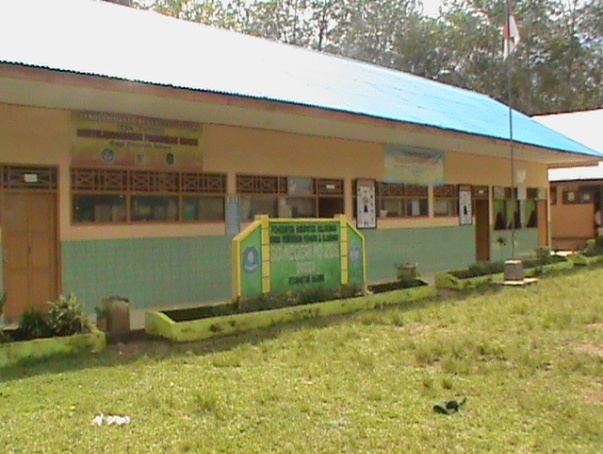 Foto bersama siswa kls IV beserta guru kls IV yang bertindak sebagai observer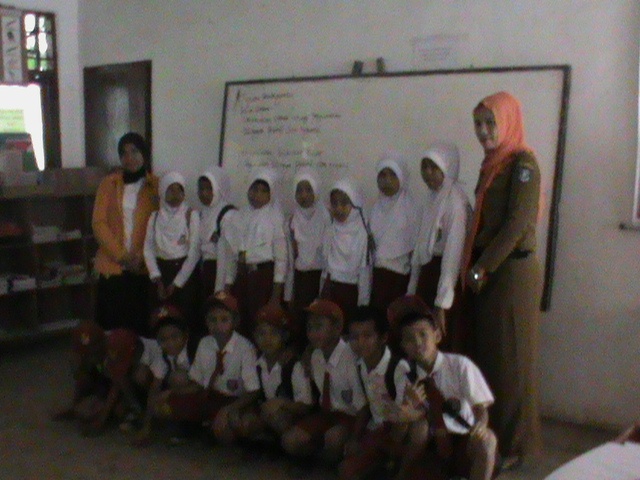 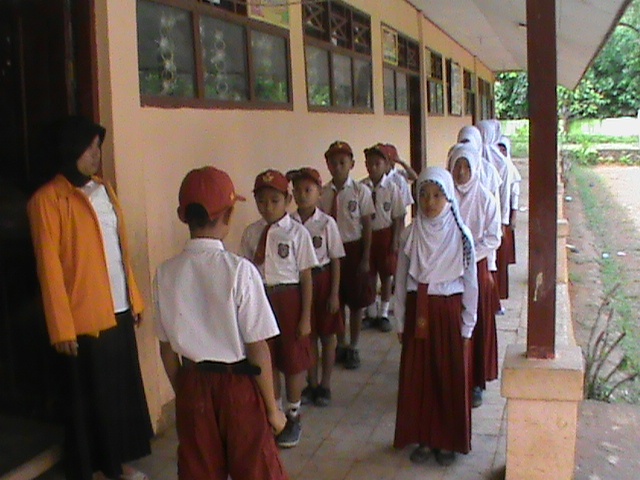 Mengorganisir siswa untuk memasuki kelas.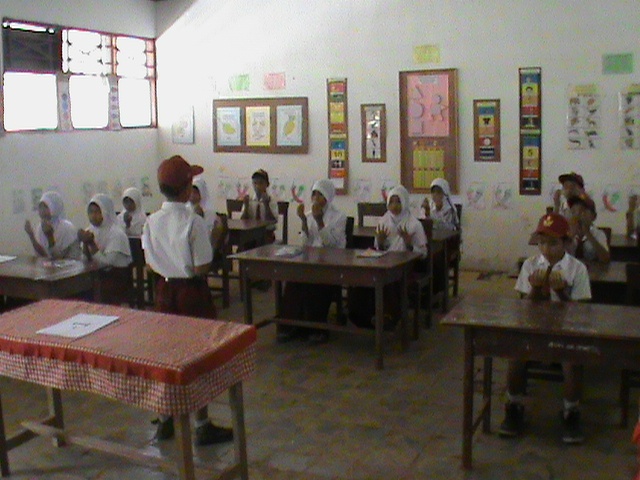 Mengorganisir siswa untuk berdoa sebelum belajar. Melakukan appersepsi dan tujuan pembelajaran 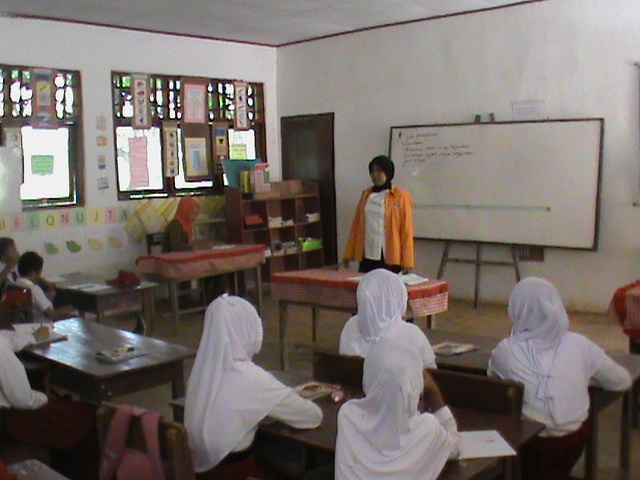 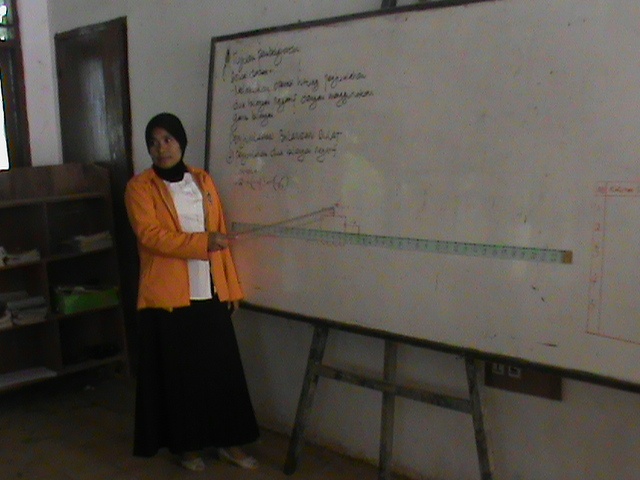 Menjelaskan materi ajar melalui alat peraga garis bilangan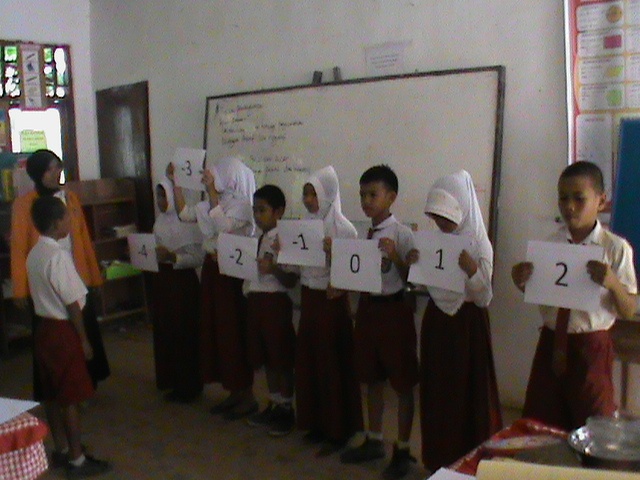 Siswa memperagakan penjumlahan bilangan bulat negatif melalui alat peraga dengan menggunakan bilangan angka.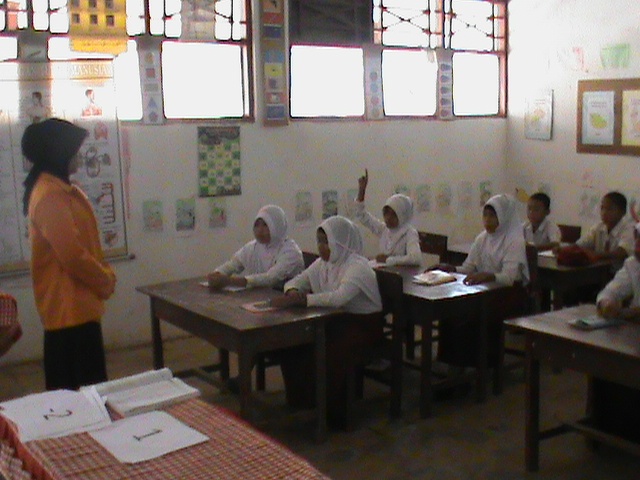 Siswa mengacungkan tangan untuk bertanya. 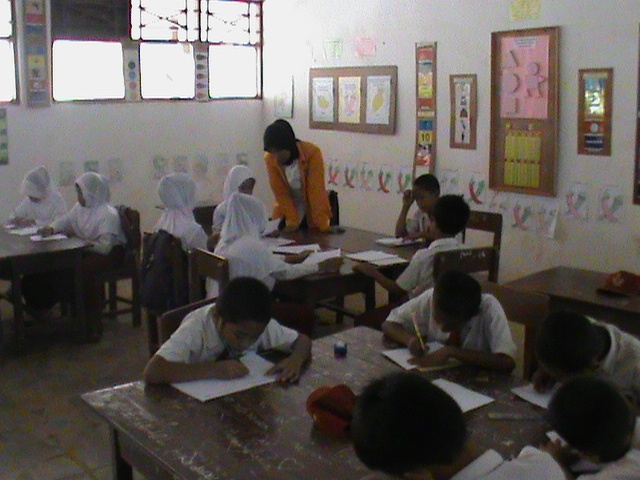 Tiap kelompok mendiskusikan LKS sesuai dengan petunjuk guru 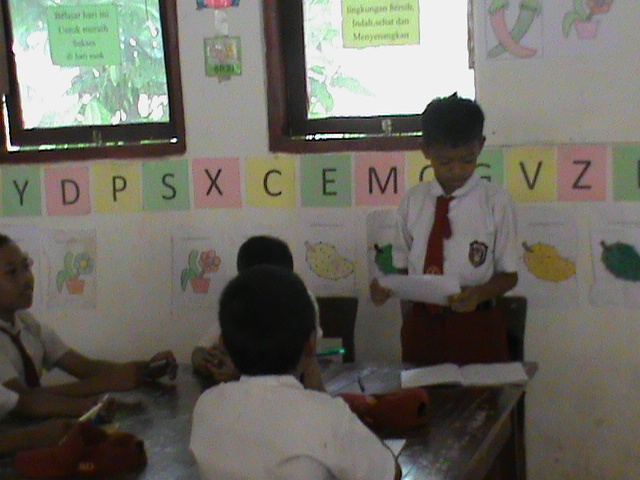 Perwakilan kelompok satu membacakan hasil diskusi 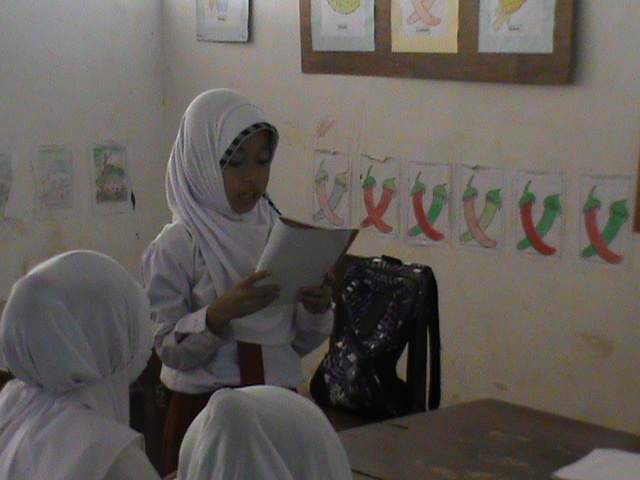 Perwakilan kelompok dua membacakan hasil diskusi 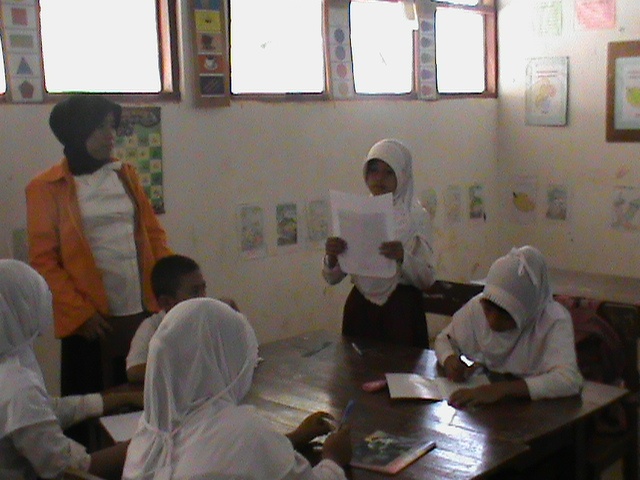 Perwakilan kelompok tiga membacakan hasil diskusi 